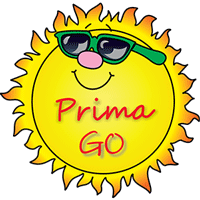 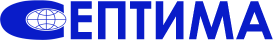 ДОГОВОР о реализации туристского продуктаг. Калининград									«_____» ____________________  2018 г.Общество с ограниченной ответственностью   «Септима»,  именуемое в дальнейшем ФИРМА с одной стороны,  в лице директора Журавска Ирины Александровны, действующей на основании Устава, с одной стороны, и __________________________________________________________________________________________________, паспорт:_______________________________________, проживающий(ая)  по адресу:  ___________________________________________________________________________________________тел. ______________________________,  E-mail:_______________________________, в  дальнейшем именуемый (ая) ЗАКАЗЧИК, действующий(ая) от своего имени и/или от имени туристов, совершающих путешествие, с другой стороны, вместе именуемые СТОРОНЫ, заключили настоящий договор о нижеследующем: 1. ПРЕДМЕТ ДОГОВОРА1.1. На условиях и в сроки, установленные настоящим Договором, ФИРМА  реализует  туристский продукт, сформированный туроператором, а ЗАКАЗЧИК обязуется оплатить этот турпродукт - комплекс туристских услуг, указанных в Заявке, поданной ЗАКАЗЧИКОМ, являющейся неотъемлемой частью настоящего договора, а ЗАКАЗЧИК обязуется оплатить стоимость на условиях, установленных настоящим Договором. Заявка на бронирование туристского продукта оформляется в письменном виде и служит основанием для расчета стоимости туристского продукта (Приложение 1). Программа тура прилагается в Приложении №2.1.2. ЗАКАЗЧИК, заключивший настоящий Договор в интересах иных лиц гарантирует наличие у себя полномочий на осуществление сделки в интересах этих третьих лиц и согласие этих третьих лиц со всеми пунктами настоящего договора и несет за это ответственность. В случае если ЗАКАЗЧИК заключает настоящий договор в интересах несовершеннолетних лиц, совершающих путешествие без их законных представителей, и не является родителем этих лиц, то ЗАКАЗЧИК гарантирует наличие у себя полномочий от законных представителей несовершеннолетнего лица и их согласие со всеми пунктами настоящего договора. Если ЗАКАЗЧИК является одним из родителей, то он гарантирует согласие другого родителя со всеми пунктами настоящего договора.1.3. Все дополнительные соглашения, приложения, информационные приложения и иные документы, подписанные обеимиСТОРОНАМИ, являются неотъемлемой частью настоящего договора.1.4. Услуги, входящие в туристский продукт, оказываются туристам посредством размещения, объектами санаторно-курортноголечения и отдыха, перевозчиком, страховщиком, туроператором и иными лицами.1.5. ФИРМА является агентом и действует по поручению Туроператора. Сведения о Туроператоре, представлены в Приложении № 3.2. ПРАВА И ОБЯЗАННОСТИ СТОРОН2.1. ФИРМА обязуется:2.1.1. Оказать ЗАКАЗЧИКУ  услуги по реализации туристского продукта в соответствии с настоящим договором.2.1.2. Своевременно сообщать ЗАКАЗЧИКУ обо всех изменениях условий путешествия, произошедших вследствие существенного изменения обстоятельств, из которых стороны исходили при заключении настоящего договора или вследствие наступления обстоятельств непреодолимой силы.2.1.3. Предоставить ЗАКАЗЧИКУ  необходимую и достоверную информацию о потребительских свойствах туристского продукта, обеспечивающую возможность выбора и оформленную как приложение к настоящему договору (программа- Приложение №2).2.2. ФИРМА вправе:2.2.1. Отказаться от исполнения договора с применением последствий, указанных в п. 6.4 настоящего договора в случаях нарушения ЗАКАЗЧИКОМ  п. 2.3.3 настоящего договора, а так же в случаях, возникновения обстоятельств, которые зависят от ЗАКАЗЧИКА  (туристов) и могут снизить качество услуг, предоставляемых по настоящему договору.2.2.2. Отказаться от исполнения договора в случае недобора указанного в приложениях к договору минимального количества туристов в группе, необходимого для того, чтобы путешествие состоялось. Извещение ЗАКАЗЧИКА  о недоборе группы производится ФИРМОЙ не позднее, чем за 10 дней до даты начала совершения путешествия, если иное не указано в приложениях к договору. В случае отказа ФИРМЫ от исполнения договора по указанному в настоящем пункте договора основанию ЗАКАЗЧИКУ  полностью возвращаются уплаченные им в счет исполнения настоящего договора денежные средства.2.3. ЗАКАЗЧИК  обязуется:2.3.1. До заключения настоящего договора внимательно ознакомиться с его содержанием, с содержанием всех приложений к договору и иных требуемых документов, задать все интересующие его вопросы, уточнить все важные обстоятельства, в том числе, но не только: - о возможных рисках и их последствиях для жизни и здоровья туристов в случае, если путешествие или экскурсии, в том числе дополнительные, связаны с экстремальным туризмом и спортом (горные лыжи, водные маршруты, т.д.);-об особенностях туристического продукта для несовершеннолетних туристов, совершающих путешествие без родителей и о дополнительных обязанностях и правах ФИРМЫ  и ЗАКАЗЧИКА, связанных с этими особенностями. 2.3.2. Довести до сведения туристов всю информацию об условиях настоящего договора, о потребительских свойствах туристского продукта, о том, что условием эффективного и безопасного использования предоставляемых услуг является: соблюдение правил личной безопасности, правил, установленных средствами размещения, принимающими организациями, местными органами власти; соблюдение правил личной гигиены; отказ от употребления незнакомых продуктов и медикаментов, сырой воды, не мытых овощей и фруктов; профилактики инфекционных заболеваний перед выездом и во время путешествия; соблюдении таможенных, пограничных, медицинских, санитарно-эпидемиологических и иных правилах и законов; соблюдение правил, установленных перевозчиками; соблюдение законодательства и обычаев страны (места) временного пребывания; бережное отношение к чужому имуществу, окружающей среде; учет возможных нагрузок во время путешествия; учет смены климата; учет особенностей национальной кухни; наличие у туристов сезонных и иных необходимых для целей путешествия вещей; наличие всех требуемых документов; наличие личных средств; предусмотрительное отношение к собственным вещам и документам.2.3.3. Своевременно произвести оплату и выполнить все требования (обязанности), предъявляемые к  ЗАКАЗЧИКУ  и туристам настоящим Договором и приложениями к нему, в том числе п. 2.3.4, 2.3.5, 2.3.6, 2.3.7, 2.3.8, 2.3.9 настоящего договора. 2.3.4. В соответствии с договором и приложениями к нему предоставить ФИРМЕ  в указанный срок действительные, должным образом оформленные паспорта, сведения, справки, анкетные данные и иные документы. В случае если после подписания настоящего договора, официальные уполномоченные лица расширили список требуемых для выезда в путешествиедокументов, Заказчик обязан их так же предоставить к изначально указанному сроку.2.3.5. Предоставить ФИРМЕ  точную информацию о своем адресе и телефоне, в т.ч. для оперативной связи по организации путешествия. В случае если Заказчик заключает настоящий договор в интересах несовершеннолетних туристов, совершающих путешествие без их законных представителей, и не является родителем этих туристов, необходимо предоставить телефоны и адрес родителей.2.3.6. Письменно довести до сведения ФИРМЫ  информацию об обстоятельствах, препятствующих совершению  путешествия туристами (и несет за это ответственность). К таким обстоятельствам, в том числе, но не только, относятся: -различного рода заболевания туриста и связанные с ними медицинские противопоказания (в том числе применительно к разным видам передвижения, смене климатических условий, особенностям национальной кухни, применению лекарственных средств и т.п.);-имевшие место в прошлом конфликтные ситуации с государственными органами, в том числе, запрет на въезд в определенное государство или в группу стран;-ограничения на право выезда из РФ, наложенные компетентными органами;-иностранное гражданство туриста, установленный визовый режим между страной выезда и страной, гражданином которой является турист, в случае если он не российский гражданин;-необходимость получения туристом специальных разрешений или согласований от третьих лиц или компетентных органов, в том числе: отсутствие необходимых документов, согласия на выезд ребенка за границу, получения ребенком собственного загранпаспорта  и прочих разрешений и согласований.2.3.7. Своевременно за 1-3 дня до выезда уточнить у ФИРМЫ время и место выезда, сроки совершения   путешествия, расписание, место и время сбора группы туристов, прочие существенные данные.  Уточнения нужно произвести в офисе ФИРМЫ, особенно в случае выезда несовершеннолетних туристов без родителей. 2.3.8. Обеспечить своевременное прибытие туристов к месту выезда, к месту отдыха. Если в приложениях не указано иное, то туристы обязаны в случае отъезда железнодорожным транспортом или автотранспортом – в назначенное время  явиться к месту отправления. Неявка туристов к месту отправления, опоздание приравнивается к отказу Заказчика от исполнения договора с применением последствий, указанных в п.6.4 настоящего договора.2.3.9. Во время путешествия обеспечить наличие у туристов необходимых документов.2.4. ЗАКАЗЧИК   вправе:2.4.1.Отказаться от исполнения настоящего договора при условии оплаты ФИРМЕ  фактически произведенных Туроператором расходов, связанных с исполнением настоящего договора.2.4.2. Потребовать возмещения убытков и компенсации морального вреда в случае невыполнения условий настоящего договора в порядке, установленном законодательством Российской Федерации.2.5. Дополнительные права и обязанности СТОРОН, возникающие при предоставлении услуг несовершеннолетним туристам, выезжающим на отдых без родителей (законных представителей), а также иное, связанное со спецификой организации их отдыха, определяется отдельным приложением к настоящему договору.3. УСЛОВИЯ ОПЛАТЫ3.1. Все виды платежей по настоящему договору производятся в рублях за наличный и безналичный расчет. При безналичном расчете оплата ЗАКАЗЧИКОМ  туристического продукта допускается только по счету. 3.2. Датой оплаты считается дата поступления платежа в кассу или на расчетный счет ФИРМЫ.3.3. За Заказчика может частично или полностью произвести расчет организация. В этом случае ЗАКАЗЧИК  должен личнонаписать письмо о том, что за него платит организация с указанием ее наименования и реквизитов. Заказчик производит полный расчет только после поступления денег на расчетный счет ФИРМЫ. Ответственность за дату поступления денег на расчетный счет ФИРМЫ  несет ЗАКАЗЧИК. 3.4. В случае изменения существенных условий и удорожания туристских продуктов по объективным причинам, в том числе в результате: непредвиденного роста транспортных тарифов (более чем на 3% от действующих на момент заключения договора)   (или) при введении новых или повышении действующих налогов и сборов и (или) при резком изменении курса национальных  валют (более чем на 3% по сравнению с действующими на момент заключения договора), в том числе при наступлении указанных обстоятельств после полной оплаты ЗАКАЗЧИКОМ договора - производится перерасчет цены туристского продукта Туроператора с доплатой Заказчиком разницы в цене. ЗАКАЗЧИК, не согласившийся с изменением цены туристского продукта вправе отказаться от исполнения договора при условии оплаты Туроператору фактически понесенных ей расходов по исполнению договора в соответствии с п.6.4 настоящего договора.3.5. Стоимость 1 путевки составляет:  1590  эквивалент польского злотого.3.6 При бронировании тура вносится залоговая сумма в размере 35 %  в течение 3-х банковских дней с момента бронирования. Данная сумма является невозвратной в случае отказа от тура более, чем за 15 рабочих дней до его начала и является фактически понесенными затратами туроператора. При отказе от тура менее, чем за 15 дней до его начала, фактически понесенные затраты туроператора рассчитываются индивидуально по каждому случаю и могут составлять до 100% от стоимости тура. 3.7  Полная оплата тура производится в российских рублях не позднее 30  дней до начала поездки.3.8 Стоимость тура оплачивается в рублях по курсу ЦБ плюс 3% на день оплаты. В случае неполной оплаты доплата производится по курсу на день полной оплаты.3.9 Если даты тура или хотя бы один день тура включают в себя даты «высокого сезона», перечисленные ниже, то игнорируя пункт 3.6, оплата тура производится не позднее 60 дней до начала тура. Фактически понесенные расходы ФИРМЫ при отказе  ЗАКАЗЧИКА от тура за 60 дней и менее могут составлять от 50 до 100%.Даты «высокого сезона»: с 24 декабря по 12 января, с 20 марта по 01 апреля, с 26 апреля по 10 мая, с 01 июня по 31 августа, а также праздничные даты, отмеченные в производственном календаре каждого года.3.10 В случае неоплаты или неполной оплаты туристического продукта «ЗАКАЗЧИКОМ» договор считается расторгнутым по инициативе «ФИРМЫ» со всеми нормативно-правовыми обстоятельствами, после чего «ЗАКАЗЧИК» теряет право на приобретение путёвок, которые были предметом договора.Содержание данного пункта договора утрачивает юридическую силу в случае, когда между «ФИРМОЙ» и «ЗАКАЗЧИКОМ» подписано дополнительное соглашение по данному договору о сроках оплаты путевки.3.11 Заключив данный договор, стороны обязуются согласно действующему законодательству РФ, выполнять все его положения.4. СТРАХОВАНИЕ4.1. ЗАКАЗЧИК уведомлен, что, в соответствии с действующим законодательством РФ, страховой полис является договором на предоставление медицинских услуг и возмещение расходов связанных с предоставлением медицинской помощи между страховой компанией и ЗАКАЗЧИКОМ, выезжающим за рубеж. Убытки и другой любой ущерб, нанесенный здоровью и/или имуществу ЗАКАЗЧИКА, понесенные последним в связи с неисполнением или ненадлежащим исполнением страховой компанией обязательств по заключенному с ЗАКАЗЧИКОМ договору страховании, в соответствии с действующим законодательством РФ ответственность в этом случае несет страховая компания. Доказательством факта заключения договора между туристом и страховой компанией является страховой полис. В связи с этим, все заявления, претензии, иски ЗАКАЗЧИКА, связанные с наступлением страхового случая, неисполнением или ненадлежащим исполнением страховой компанией принятых на себя обязательств по договору страхования, предъявляются туристом (ЗАКАЗЧИКОМ) непосредственно в страховую компанию, полис который был выдан туристу ЗАКАЗЧИКА. Страховой полис и любые иные документы, подтверждающие наступление страхового случая и размер понесенных Заказчиком расходов в связи с наступлением страхового случая, необходимо сохранить до предъявления требований в страховую компанию. При наступлении страхового случая необходимо сразу уведомить об этом страховую компанию и следовать ее указаниям. 4.2. Перед заключением настоящего договора ЗАКАЗЧИК ознакомился с правилами страхования страховой компании, предоставляющей медицинское обслуживание во время путешествия, получил информацию о перечне страховых случаев, о порядке обращения к компании-страховщику, о наличии в стране пребывания страховых агентов или представительств страховой компании, их адресах и телефонах, о необходимых действиях при наступлении страхового случая. Подробная информация, доведенная до сведения ЗАКАЗЧИКА, содержится в Правилах страхования на бумажном носителе, а также доступна  в  сети Интернет на сайте компании-страховщика. 4.3. Расходы, связанные с медицинскими услугами, на которые не распространяется действие медицинской страховки, ЗАКАЗЧИК (турист) оплачивает самостоятельно. В случае выезда несовершеннолетних туристов в составе сформированной Туроператором группы и отсутствии у несовершеннолетнего туриста необходимых средств, руководитель группы, при наличии у него таковой возможности, произведет оплату вышеуказанных медицинских услуг (лекарств). В этом случае ЗАКАЗЧИК обязан возместить произведенные расходы в течении одних суток путем перечисления денег экспресс оплатой на имя руководителя группы в страну пребывания или передачей их  Туроператору.4.4. ФИРМА  рекомендует ЗАКАЗЧИКУ застраховать расходы, которые могут возникнуть вследствие непредвиденной отмены поездки за границу («страхование от невыезда»). Отсутствие в перечне услуг по настоящему договору страховки от невыезда рассматривается как отказ ЗАКАЗЧИКА от приобретения данной услуги.5. УСЛОВИЯ ПОЕЗДКИ5.1. Во время совершения путешествия по территории РФ у туристов, граждан РФ, достигших 14 лет должны быть действительные паспорта (в соответствии с извлечением из Положения о паспорте гражданина РФ на последней странице паспорта), у туристов, не достигших 14 лет - свидетельство о рождении с отметкой  паспортного стола милиции о гражданстве или  вкладышем о гражданстве. 5.2. Необходимым условием поездки в большинство стран является наличие у туриста Общегражданского заграничного  паспорта  установленного образца. ОЗП должен быть выдан ФМС РФ, МИД РФ, дипломатическим представительством или консульством РФ. При посещении стран Шенгенского Соглашения необходимо наличие действующей шенгенской визы у тириста. Если несовершеннолетний турист едет без родителей, необходимо действующее нотариальное согласие на самовывоз ребенка.5.3. В ОЗП гражданина РФ не должно быть вырванных, склеенных или испорченных страниц (помарки и иное), отметок; должна быть подпись владельца, все записи должны быть оформлены органом, выдавшим данный ОЗП.5.4. В случае если туристы - не граждане РФ, Заказчик обязан до заключения договора самостоятельно уточнить требования к выездным документам, предъявляемым пограничными службами РФ и государства, куда туристы планируют совершить путешествие.5.5. В случае  если ОЗП оформлен в ином порядке, чем указанно в п.5.2, 5.3 ответственность за возможные убытки в связи с не возможностью совершения путешествия несет Заказчик.6. ИЗМЕНЕНИЕ И РАСТОРЖЕНИЕ ДОГОВОРА6.1. Настоящий договор может быть изменен или расторгнут по соглашению сторон или по иным основаниям, предусмотренным действующим законодательством и настоящим договором. 6.2. Каждая из сторон вправе потребовать изменения или расторжения договора в связи с существенным изменением обстоятельств, из которых стороны исходили при заключении договора. К существенным изменениям обстоятельств относятся: ухудшение условий путешествия; изменение сроков совершения путешествия; непредвиденный рост транспортных тарифов; невозможность совершения туристами поездки по независящим от них обстоятельствам (болезнь, отказ в выдаче визы и другие обстоятельства).6.3. Каждая их сторон  вправе потребовать в судебном порядке изменения или расторжения договора в случае возникновения обстоятельств, свидетельствующих о возникновении в стране (месте) временного пребывания туристов угрозы безопасности их жизни и здоровью, а равно опасности причинения вреда их имуществу. Наличие данных обстоятельств подтверждается соответствующими решениями федеральных органов государственной власти, органов государственной власти субъектов РФ, органов местного самоуправления, принимаемыми в соответствии с федеральными законами. При расторжении договора до начала путешествия в связи с наступлением таковых обстоятельств, Заказчику возвращается денежная сумма, равная цене договора, а после начала путешествия - ее часть в размере, пропорциональном стоимости не оказанных Заказчику услуг.6.4. В случае изменения или расторжения договора и (или) отказа Заказчика от исполнения договора и (или) отказа от услуг ФИРМЫ, по основаниям, не связанным с наступлением указанных в п.п. 2.2.2., 6.3. настоящего договора обстоятельств, Заказчик обязан возместить ФИРМЕ  расходы (убытки), понесенные ФИРМОЙ при исполнении договора, в том  числе денежные средства, переданные ФИРМОЙ  третьим лицам до момента получения от Заказчика письменного извещения об изменении или расторжении договора и (или) отказе ЗАКАЗЧИКА  от исполнения договора и (или) отказе ЗАКАЗЧИКА от подтвержденного туристского продукта, а также неустойки (штрафы, пени), оплаченные или подлежащие оплате ФИРМОЙ третьим лицам. 6.5. Несвоевременная или неполная оплата ЗАКАЗЧИКОМ  денежных средств по настоящему Договору, непредставление в срок истребуемых ФИРМОЙ документов, необходимых для исполнения договора, неявка к месту выезда, отсутствие во время путешествия необходимых документов, не выполнение ЗАКАЗЧИКОМ  иных обязанностей и требований, указанных в настоящем договоре и приложениях к нему, частичное использование ЗАКАЗЧИКОМ  предоставляемых услуг, наступление обстоятельств, указанных в п.7.3. настоящего договора, рассматриваются сторонами как односторонний отказ ЗАКАЗЧИКА  от исполнения договора с применением последствий, предусмотренных пунктом 6.4. настоящего договора. 6.6. Любые изменения и дополнения к настоящему договору действительны лишь при условии, если они совершены в письменной форме и подписаны сторонами.7.ОТВЕТСТВЕННОСТЬ СТОРОН. ПОРЯДОК ПРЕДЪЯВЛЕНИЯ ПРЕТЕНЗИЙ7.1. ФИРМА не несет ответственности за несоответствие туристского продукта необоснованным ожиданиям Заказчика.7.2. ФИРМА  не несет ответственности за качество услуг, не входящих в туристский продукт.7.3. ФИРМА  не несет ответственности за понесенные ЗАКАЗЧИКОМ  расходы и иные негативные последствия возникшие:-вследствие недостоверности, недостаточности и (или) несвоевременности предоставления Заказчиком сведений и документов, необходимых для исполнения договора, при сокрытии обстоятельств, препятствующих выезду;-в случае если ЗАКАЗЧИК  не сможет совершить путешествие или воспользоваться отдельными услугами по причине действийРоссийской и зарубежной таможенных служб, российского и зарубежного пограничного контроля, либо иных действий официальных органов или властей России или зарубежных стран (в том числе, но не только при сокращение пребывания в городах по причинам задержки на границах во время автобусных туров, при отсутствии необходимых документов, их не действительности).- за действия консульских служб (в том числе за отказ в выдаче или за несвоевременную выдачу въездной или транзитной визы без объяснения причин и возвращения консульского сбора);-вследствие отмены или изменения времени отправления авиарейсов и поездов; -вследствие утраты, кражи личного багажа, ценностей и документов туристов в период совершения путешествия;-в случае если вследствие отсутствия надлежащих документов или нарушения правил поведения в общественных местах,решением властей или ответственных лиц Заказчику отказано в возможности выезда из страны или въезда в страну, либо в возможности полета по авиабилету или в проживание в забронированной гостинице;- в случае если ЗАКАЗЧИК туристского продукта, выбирая место отдыха и программу маршрута, не учел состояние здоровья туристов, вследствие чего оно ухудшилось.7.4. ФИРМА  не гарантирует предоставление конкретных мест в поезде (в том числе мест на верхних или нижних полках) или рейсовом автобусе, если это отдельно не оговорено в приложениях к настоящему договору. 7.5. В случае возникновения во время совершения путешествия претензий по качеству услуг, входящих в туристский продукт, ЗАКАЗЧИКУ (туристу) для оперативного разрешения проблемы следует незамедлительно связаться с ФИРМОЙ  по телефонам, указанным в настоящем договоре. ЗАКАЗЧИК  (турист) вправе предъявить претензию по качеству услуг на месте в администрацию организации, оказывающей услуги, входящие в туристский продукт, а в случае неудовлетворения претензии - составить Акт, подписанный ЗАКАЗЧИКОМ  (туристом) и администрацией организации, оказывающей услуги, входящие в туристский продукт.7.6. В случае не урегулирования разногласий на месте, претензии к качеству туристского продукта предъявляются ФИРМЕ ЗАКАЗЧИКОМ  в письменной форме, с приложением необходимых доказательств в течение 20 дней со дня окончания действия договора и подлежат рассмотрению в течение 10 дней со дня получения претензий. 7.7. В случае возникновения разногласий по договору между ЗАКАЗЧИКОМ  и ФИРМОЙ  стороны приложат все усилия для того, чтобы решить конфликтную ситуацию путем переговоров и в досудебном порядке. 7.8. В случае недостижения соглашения в результате переговоров, спор разрешается в суде.7.9. В случае если действия ЗАКАЗЧИКА  нанесли ущерб  ФИРМЕ  или третьим лицам, с ЗАКАЗЧИКА  взыскиваются убытки в размерах и в порядке, предусмотренных действующим законодательством. 7.10.В случае непредставления ЗАКАЗЧИКОМ  в установленный срок требуемого полного комплекта документов для сдачи в консульство, ФИРМА освобождается от исполнения обязательств по обработке и сдаче документов и, как следствие, не несет ответственности при возникновении у ЗАКАЗЧИКА  туристского продукта претензий, связанных с неполучением въездных виз (фактической аннуляцией тура). Любая досылка разрозненных копий или оригиналов, необходимых для получения въездной визы, не присланных в основном комплекте документов, но входящих в комплект, не может быть приобщена к основному пакету, сдаваемому в консульство. Поэтому некомплектный пакет документов не сдается и автоматически приводит к отсрочке сдачи всех документов.Ответственность за жизнь и здоровье несовершеннолетних граждан Российской Федерации, выезжающих из Российской Федерации, защита их прав и законных интересов за пределами территории Российской Федерации возлагаются на родителей, усыновителей, опекунов или попечителей.
При организованном выезде групп несовершеннолетних граждан Российской Федерации без сопровождения родителей, усыновителей, опекунов или попечителей обязанности законных представителей несовершеннолетних несут руководители выезжающих групп. (ст.22, гл. III, Федерального закона от 15 августа 1996 г. N 114-ФЗ "О порядке выезда из Российской Федерации и въезда в Российскую Федерацию" (с изменениями от 18 июля 1998 г., 24 июня 1999 г.).8. ОБСТОЯТЕЛЬСТВА НЕПРЕОДОЛИМОЙ СИЛЫ8.1. ФИРМА  освобождается от ответственности за частичное или полное неисполнение обязательств по настоящему договору, если такое неисполнение произошло вследствие действия обстоятельств непреодолимой силы, в том числе землетрясений, наводнений, цунами, пожара, тайфуна, снежного заноса, военных действий, массовых заболеваний, забастовок, ограничений перевозок, запрета торговых операций с определенными странами, террористических актов и других обстоятельств, не зависящих от ФИРМЫ. ФИРМА обязана своевременно проинформировать ЗАКАЗЧИКА  о наступлении обстоятельств непреодолимой силы. В случае наступления обстоятельств непреодолимой силы возврат денежных средств Заказчику не производится, за исключением случаев, предусмотренных п. 6.3. настоящего договора. 9. ПРОЧИЕ УСЛОВИЯ ДОГОВОРА9.1. Настоящий договор составлен в двух экземплярах на русском языке, имеющих одинаковую юридическую силу. 9.2. ЗАКАЗЧИК предупрежден и согласен с тем, что в исключительных случаях возможна замена ФИРМОЙ услуг, входящих в туристский продукт (в том числе замена средства размещения, перевозчика, типа воздушного судна), на аналогичные услуги без взимания какой-либо доплаты со стороны ЗАКАЗЧИКА. 9.3. Подписанием настоящего договора и приложений к нему ЗАКАЗЧИК подтверждает, что он осознанно выбрал приобретаемый им туристский продукт, ознакомлен со всеми свойствами приобретаемого им туристского продукта, уточнил все значимые для себя вопросы, письменно сообщил все значимые для себя условия обслуживания, обстоятельства, препятствующие совершению путешествия, цели путешествия. 9.4. Настоящий договор вступает в силу с момента его подписания СТОРОНАМИ  и действует до даты окончания путешествия.9.5. Информация, содержащаяся на сайте ФИРМЫ, в буклетах, и иных материальных источниках носит справочный характер, постоянно меняется и не может быть использована  ЗАКАЗЧИКОМ в ходе любого рода разбирательства (в том числе и судебного) в качестве доказательств обоснованности каких-либо требований. О потребительских свойствах туристического продукта информируют только документы, заверенные печатью ФИРМЫ.Приложения к настоящему договору:	Приложение №1: Заявка на бронирование	Приложение №2: Программа тураПриложение №3: Сведения о туроператоре и финансовом обеспечении	Приложение №4: Памятка для родителей  	Приложение №5: Туристская путевка10. РЕКВИЗИТЫ И ПОДПИСИ СТОРОНПриложение №1 к Договору о реализации туристского продуктаЗаявка на бронирование Информация о туреУЧАСТНИК/И  ТУРА: Информация об оплате услуг:Дополнительные услуги:Итого стоимость тура:_____________________________________________________________________________________________________________________________________________________________ООО  «Септима»   Менеджер ______________________                                        Заказчик ___________________________    Приложение №3 к Договору о реализации туристского продуктаСведения о Туроператоре  и организации, предоставившей финансовое обеспечениеПолное наименование:	Общество с ограниченной ответственностью «Альянс» Сокращенное наименование:	ООО «Альянс»Почтовый адрес:	236022, г. Калининград, ул. Коммунальная, д. 4,6Адрес (место нахождения):	236022, г. Калининград, ул. Коммунальная, д. 4,6Реестровый номер:	РТО 014215Вид и размер финансового обеспечения:	Страхование ответственности туроператора /10 000 000 (десять миллионов) рублейНомер, дата и срок действия договора страхования ответственности туроператора:	 Договор страхования гражданской ответственности туроператора  № 7100-000874-32/17от 21/03/2017 действителен до 08/05/2018Наименование организации, предоставившей финансовое обеспечение:	 АО Страховое общество «Якорь» Адрес (место нахождения) и почтовый адрес организации, предоставившей финансовое обеспечение:     г. Москва, Подсосенский пер, д. 5-7, стр. 2 Ассоциация «Объединение туроператоров в сфере выездного туризма «ТУРПОМОЩЬ»Адрес: 101000, г. Москва, ул. Мясницкая, дом 47.Email:  secretary@tourpom.ru сайт: www.tourpom.ru Телефон, факс: +7 (499) 678-12-03ФИРМА:Общество с ограниченной ответственностью«Септима»(сокращенное наименование ООО «Септима»)Фактический/Юридический адрес: 236006, г. Калининград, ул. Больничная 30-2E-mail: info@septimatour.ru, vashgidtour@gmail.comТел.: 8 (4012) 307000, 388-320, 53-37-27, 53-30-55ИНН3904007051, КПП  390601001Банковские реквизиты: Р/с 40702810832170000460, ФИЛИАЛ "САНКТ-ПЕТЕРБУРГСКИЙ" АО "АЛЬФА-БАНК" Г. САНКТ-ПЕТЕРБУРГ  К/с   30101810600000000786  БИК 044030786Упрощенная система налогообложенияДиректор   _____________________   Журавска И. А.Менеджер _____________________  __________________ЗАКАЗЧИК (Физическое лицо):_______________________________________________________________________________________________________________________________УЧАСТНИК/И ТУРА: ______________________________
____________________________________________________С условиями договора ознакомлен и согласен, условия договора мне понятны и выгодны. Документы, являющиеся приложением к настоящему договору, полную информацию о приобретаемых туристских услугах, получил. Подтверждаю наличие у меня права заключить настоящий Договор также в интересах лиц, перечисленных в Приложении №1 к Договору о реализации туристского Продукта. Использование персональных личных данных  для исполнения условий договора Турфирмой разрешаю.____________________ /__________________________/     Подпись:                            ФИОДатаКомпанияООО «Септима»Телефон8 (4012) 307 - 000, 388-320, 53-37-27; 53-30-55СтранаПОЛЬШАСрок с - по1 смена – 01.07.18-11.07.182 смена - 11.07.18-21.07.183 смена – 21.07.18-31.07.18ГородВладиславовоАвтобус туристического классаДАРазмещение«BALTIC SPORT HOTEL»Анимация и экскурсииВ соответствии с программой лагеряНомерStandard по 3,4 чел.СтраховкаДаПитание4-х разовоеВизаВ стоимость не входитФамилия и имя из ОЗПДата рожденияНомер ОЗПСрок действия паспортаСтоимость1590 эквивалент польского злотого(оплата в рублях по внутреннему коммерческому курсу, ЦБ +3%)